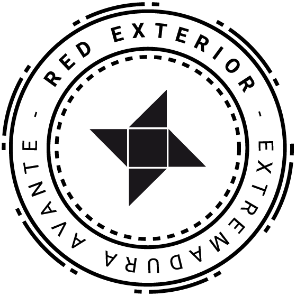 Informe empresaServicio de Identificación de Socios Comerciales 2024Empresa:      Mercado: Fecha de envío del documento:      NOMBRE COMPLETO DE LA EMPRESA (Razón social):NOMBRE COMERCIAL:RESPONSABLE EN LA EMPRESA:EMAIL RESPONSABLE:PROGRAMA DEL SERVICIO:Estudio inicial del perfil de la empresa extremeña para valorar las posibilidades comerciales en el mercado seleccionado.Asesoramiento y trabajo en destino por Extremadura Avante relacionado con el posible acceso al mercado, identificación de los perfiles más adecuados y, en su caso, puesta en contacto con ellos.Informe del servicio realizado.EFECTIVIDAD DEL SERVICIO PARA LA EMPRESA:Puntuar de 1 (muy insatisfecho) a 10 (muy satisfecho).CALIDAD DEL CONTACTO/S OBTENIDO/S:Puntuar de 1 (muy insatisfecho) a 10 (muy satisfecho).INFORMACIÓN RECIBIDA:Puntuar de 1 (muy insatisfecho) a 10 (muy satisfecho).ASESORAMIENTO PERSONAL EXTREMADURA AVANTE (SERVICIOS INTERNACIONALIZACIÓN):Puntuar de 1 (muy insatisfecho) a 10 (muy satisfecho).SERVICIO DELEGACIÓN COMERCIAL DE EXTREMADURA AVANTE EN DESTINO:Puntuar de 1 (muy insatisfecho) a 10 (muy satisfecho).VALORACIÓN GENERAL DEL SERVICIO:Puntuar de 1 (muy insatisfecho) a 10 (muy satisfecho).DESCRIPCIÓN RESULTADOS DEL SERVICIO:Incluir y comentar los beneficios del servicio para su empresa en cuanto a ampliación del conocimiento y perfilar la estrategia a seguir para entrar o consolidar este mercado, así como posibilidades de acuerdos comerciales con los contactos recibidos. DESCRIPCIÓN RESULTADOS DEL SERVICIO:Incluir y comentar los beneficios del servicio para su empresa en cuanto a ampliación del conocimiento y perfilar la estrategia a seguir para entrar o consolidar este mercado, así como posibilidades de acuerdos comerciales con los contactos recibidos. 